Adding Lesson Instructions to Teams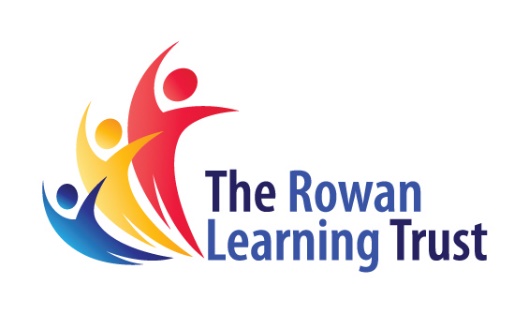 The Rowan Learning Trust – Teams InstructionsAdding Lesson instructions to Microsoft Teams allows you to guide students through pre-prepared lessons.Step 1: From within Teams, navigate to the Teams pane on the left-hand side. Click on the class required. (Example shown below)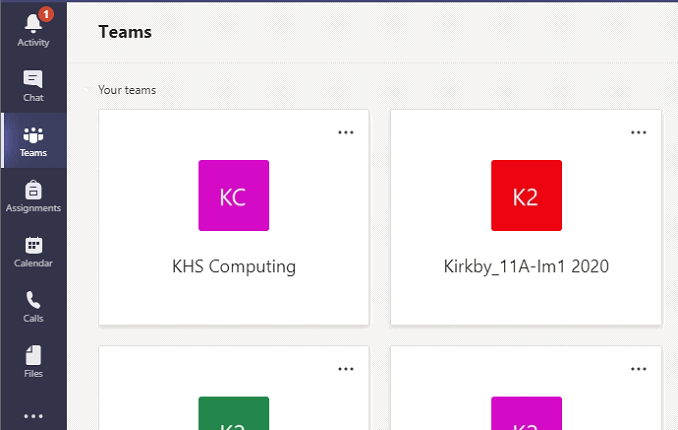 Step 2: Click on class notebook at the top of the page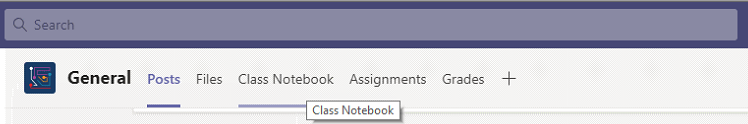 Step 3: Click on the arrow on left hand side to open the navigation panel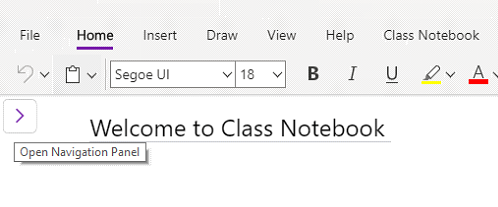 Step 4: Once the navigation panel is open, click on content library and add page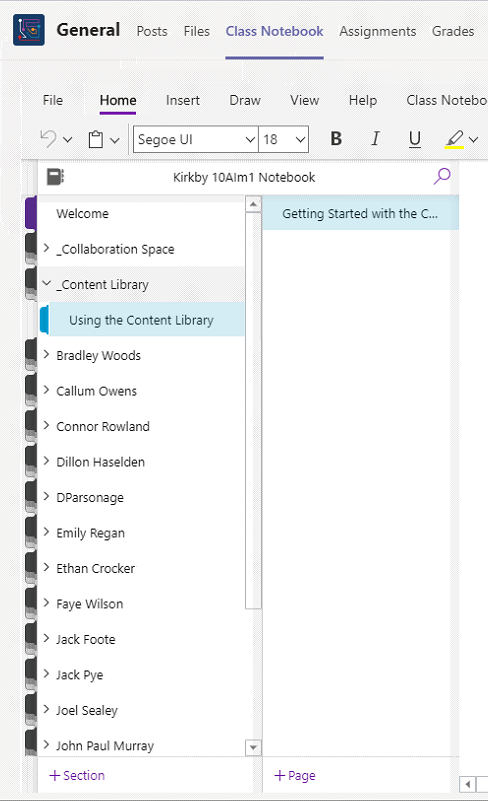 Step 5: Type the date on the right-hand side (above the line)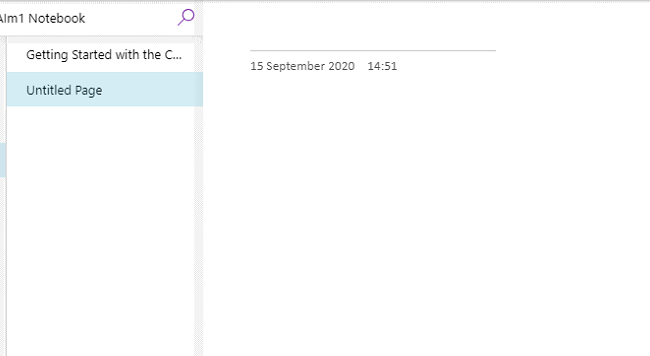 Step 6: Type instructions for your lesson underneath the date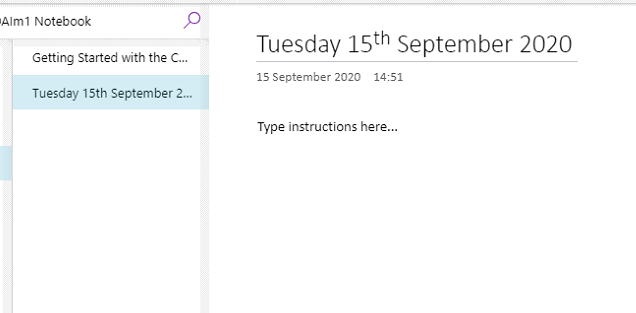 Step 7: You can add a power point / word document for students’ reference by clicking insert / file / insert as attachment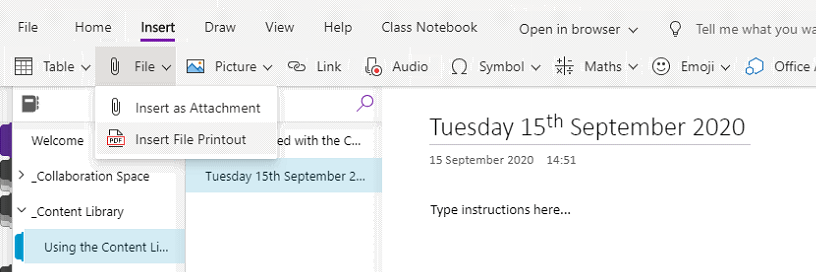 If you want students to write on a file, click insert / file / insert file print out. Students will then be able to write directly onto the document / image and it will automatically save to their pageThis will then need to be distributed to whole class (Guide D) or individual student (Guide E)